Liturgie de la parole (Mardi dans l’Octave de Pâques)Ouverture de la célébrationChant d’ouverture:SalutationAu nom du Père, et du Fils, et du Saint-Esprit. 	R. Amen.La grâce de Jésus notre Seigneur, l’amour de Dieu le Père, et la communion de l’Esprit Saint, soient toujours avec vous. 		R. Et avec votre esprit.Mot de bienvenue et introduction du célébrant ou de l’animateur(trice).Joyeuses Pâques! Nous sommes rassemblés ce matin (cet après-midi) pour célébrer la résurrection de Jésus, la plus grande fête chrétienne! Pâques marque la fin du carême. Au cours de ces quarante jours de prière, de jeûne et d’aumône, nous avons également fait un jeûne verbal du mot « alléluia ». Aujourd’hui, c’est avec anticipation et joie que nous utilisons ce mot de louange familier afin d’accueillir la bonne nouvelle que Jésus Christ est ressuscité des morts!Prière d’ouverture (Mardi dans l’Octave de Pâques)Dieu qui nous a fait passer de la mort à la vieen nous offrant les sacrements de Pâques,poursuis toujours l’œuvre de ta grâce :Que ton peuple trouve une liberté parfaite,et parvienne à la joie du cieldont tu lui donnes déjà le goût sur la terre.Par Jésus Christ, ton Fils, notre Seigneur. R. Amen.Liturgie de la ParoleAcclamation (Ps 117, 24)Alléluia. Alléluia. Voici le jour que fit le Seigneur, qu’il soit pour nous jour de fête et de joie! Alléluia. Si l’Alléluia a été enterré au cours de la liturgie du mercredi des Cendres, le contenant dans lequel il se trouve peut- être présenté, ouvert et on peut en sortir l’Alléluia pour le montrer à tous. Ceci peut se faire sans explication pendant que l’on chante l’Acclamation. L’Alléluia devrait être placé pour le reste de la célébration à un endroit qui dénote son importance. (Par exemples : en bannière devant l’autel ou à travers les bras d’une large croix.)Évangile (Jean 20, 11-18)L’évangile est présenté à travers une narration mimée. La narration mimée est une structure dramatique appropriée pour la liturgie avec de jeunes enfants. Les narrateurs peuvent être des adultes ou des enfants plus âgés qui peuvent proclamer le texte sans devoir le mémoriser. Les jeunes enfants peuvent facilement participer puisqu’ils n’ont aucune partie à dire et doivent simplement suivre les indications qui se trouvent dans la narration. Lecteurs: 5 lecteurs sont nécessaires: le narrateur-trice, Marie-Madeleine, Ange 1 et Ange 2 (garçon ou fille) et Jésus. Si le prêtre est présent, il peut lire les parties de Jésus. Acteurs(trices): Il y a 4 acteurs: Marie-Madeleine, Ange 1 et Ange 2 (garçon ou fille) et Jésus.Costumes: Les costumes sont très simples. Les élèves peuvent être vêtus de couleurs neutres et de simples tuniques. D’autres accessoires peuvent être ajoutés pour suggérer de quel personnage il s’agit. (Par exemple : Les anges peuvent être vêtus entièrement de blanc avec des ailes en cartons. Marie-Madeleine peut être vêtue de noir avec une large écharpe ou un châle de couleur qui enveloppe son corps. Elle peut aussi porter un foulard sur la tête. Jésus peut également être tout de blanc vêtu. Une tunique peut être faite à partir d’une grande feuille blanche.)Arrière-plan: Un arrière-plan n’est pas nécessaire. Toutefois, si on le souhaite, on peut recréer un tombeau avec divers matériaux ou en peinture sur du papier en guise de toile de fond aux anges. Les bancs peuvent être recouvert de tissus gris ou brun qui rappelle la pierre. La narration débute avec Marie-Madeleine et les deux anges assis devant, face à la communauté. Narrateur (trice) : Évangile de Jésus Christ selon saint Jean	Narrateur (trice) : En ce temps-là, Marie Madeleine se tenait près du tombeau, au-dehors, tout en pleurs. Marie-Madeleine est assise sur un petit banc couvert pour ressembler à une pierre. Elle est penchée vers l’avant, le visage dans ses mains et les épaules qui sautent comme si elle pleurait (bien qu’elle n’émet aucun son). Et en pleurant, elle se pencha vers le tombeau.Marie-Madeleine se redresse lentement, enlève les mains de son visage pour regarder en direction du tombeau. 
Elle aperçoit deux anges vêtus de blanc, assis l’un à la tête et l’autre aux pieds, à l’endroit où avait reposé le corps de Jésus. Ils lui demandent :Les anges sont assis à l’extrémité opposée d’un banc de gymnase. La distance qui les sépare est celle d’une personne adulte, tel que mentionné dans le texte. 
Ange 1 et Ange 2 : Femme, pourquoi pleures-tu ? 
Les deux anges lèvent les avant-bras et les épaules pour démontrer qu’ils s’interrogent. Leur expression faciale devrait aussi démontrer le questionnement. Après avoir parlé, ils remettent leurs mains sur leurs cuisses et demeurent immobiles pour le reste de la narration. À ce point-ci, Jésus entre en scène sans être remarqué par les anges ou Marie-Madeleine. Il se place derrière Marie-Madeleine. Marie Madeleine : On a enlevé mon Seigneur, et je ne sais pas où on l’a déposé.
Marie-Madeleine pointe du doigt l’espace vide entre les deux anges et d’un geste (le même que les anges) manifeste sa confusion en levant les avant-bras et les épaules pour montrer qu’elle s’interroge.Narrateur (trice) : Ayant dit cela, elle se retourna ; elle aperçoit Jésus qui se tenait là,
mais elle ne savait pas que c’était Jésus. Jésus lui dit :
Marie-Madeleine se tourne lentement, en remarquant Jésus, elle se lève. Son corps est de billet de sorte qu’elle fait face à Jésus et à la communauté. Jésus : Femme, pourquoi pleures-tu ? Qui cherches-tu ? 
Jésus étend les mains, paumes vers le ciel en direction du visage de Marie-Madeleine. Il fait ensuite les mêmes gestes que les anges pour manifester sa confusion en levant les avant-bras et les épaules. Narrateur (trice) : Le prenant pour le jardinier, elle lui répond :Marie Madeleine : Si c’est toi qui l’as emporté, dis-moi où tu l’as déposé, et moi, j’irai le prendre.Marie-Madeleine avec un regard de colère lève un bras et pointe Jésus d’une manière accusatrice : tu l’as pris. Elle tourne ensuite le dos à Jésus et fait face à la communauté, portant les mains sur ses joues, pensive. Narrateur (trice) : Jésus lui dit alors :
Jésus :  Marie ! (dit avec affection et familiarité, pas d’un ton accusateur) Marie Madeleine : Rabbouni ! – Maître ! 
Marie-Madeleine baisse les bras et se tourne lentement vers Jésus. Elle fait un pas en avant et lui ouvre les bras, comme pour l’embrasser. Jésus :  Ne me retiens pas, car je ne suis pas encore monté vers le Père. Va trouver mes frères pour leur dire que je monte vers mon Père et votre Père,
vers mon Dieu et votre Dieu. Jésus lève une main en position d’arrêt (paume vers l’extérieur), indiquant qu’il ne veut pas qu’elle avance davantage. Il tourne sa paume vers le haut et étend son bras pour lui montrer de s’en aller. Il demeure dans cette position, immobile.Narrateur (trice) : Marie Madeleine s’en va donc annoncer aux disciples :
Marie Madeleine : J’ai vu le Seigneur ! J’ai vu le Seigneur ! J’ai vu le Seigneur !Marie-Madeleine se tourne pour faire face à la communauté et s’avance vers elle, les bras au ciel, le visage manifestant sa grande joie. Narrateur (trice) : Et elle raconta ce que Jésus lui avait dit.On conclue la lecture de l’évangile en chantant de nouveau l’acclamation. Acclamation (Ps 117,24)Alléluia. Alléluia. Voici le jour que fit le Seigneur, qu’il soit pour nous jour de fête et de joie! Alléluia. Pistes de réflexionRappeler brièvement les événements qui ont mené au premier matin de Pâques.Accompagner ensuite les élèves dans une réflexion avec les éléments suivants :Lorsque Marie Madeleine est allée au tombeau le matin, qu’est-ce qu’elle s’attendait à trouver au tombeau? (Le corps de Jésus)Comment s’est sentie Marie Madeleine lorsqu’elle a découvert que le corps de Jésus n’était pas dans le tombeau? (Elle était triste. Elle pleurait.)Qu’a trouvé Marie à la place du corps de Jésus dans le tombeau? (Deux anges)Jésus est ensuite apparu à Marie Madeleine. L’a-t-elle reconnue tout de suite? (Non)Selon Marie Madeline, qui était là devant elle? (Le jardinier)Comment Marie Madeleine a-t-elle finalement pu découvrir que la personne à laquelle elle parlait était Jésus? (Jésus l’a appelée par son nom. Il connait chacun de nous par notre nom. Lorsqu’il vivait sur terre, Jésus a partagé avec ses disciples la parabole du Bon Berger. Jésus, le bon berger, nous connait chacun par notre nom. Nous reconnaissons sa voix et nous le suivons. Que Jésus demande-t-il à Marie Madeleine de faire? De partir pour aller annoncer la nouvelle aux disciples)En réfléchissant aux événements entourant la résurrection de Jésus avec les élèves, on doit parvenir au point central de cette Bonne Nouvelle :Que la mort n’a pas le dernier mot dans notre destinée en tant qu’être humain.Que Jésus a conquis la mort pour toujours. Que rien, ni même la mort, ne peut nous séparer de l’amour de Dieu. Prière universelleLa réponse aux intentions peut être remplacée par une autre réponse appropriée qui peut être dite ou chantée par l’assemblée. De même, il est possible de remplacer des intentions ou d’ajouter celles qu’auront composées des élèves ou des membres de la communauté.IntroductionEn ces jours très saints, tournons-nous vers le Père tout-puissant, afin que la Pâque de son Fils unique, Jésus Christ, notre Seigneur, apporte grâce et joie au monde entier. R. Ô Christ ressuscité, entends notre prière.Pour l’Église, afin qu’elle annonce avec joie que Jésus est vivant, prions. Pour nos familles, afin que nous nous aimions comme Jésus qui donne sans compter et qui est prêt à se sacrifier, prions. Pour notre communauté scolaire, afin que tous ses membres ouvrent leurs yeux et leur cœur pour reconnaître Jésus parmi nous, prions.Pour chacun de nous, afin que nous soyons attentifs à la voix de Jésus qui nous appelle par notre nom, prions. Prière de conclusionSeigneur, écoute avec bonté les prières de tes enfants : Accorde à nous tous ce qu’ils te demandent et à chacun ce qu’il faut. Par Jésus, le Christ, notre Seigneur. R. Amen.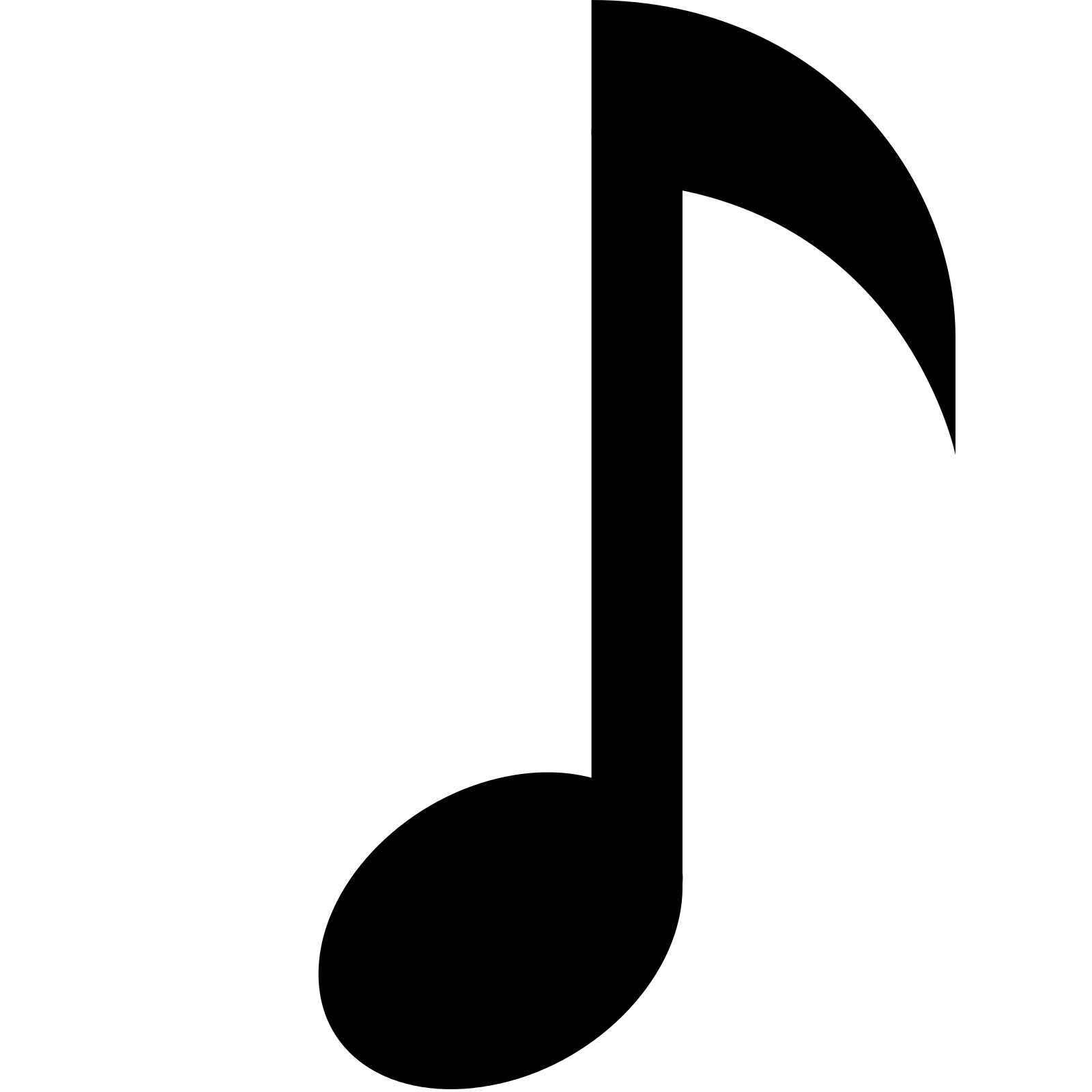 Notre PèreUnis dans le même Esprit, nous pouvons dire avec confiance la prière que Jésus lui-même nous a appris :Notre Père, qui es aux cieux,
que ton nom soit sanctifié,
que ton règne vienne,
que ta volonté soit faite sur la terre comme au ciel.
Donne-nous aujourd’hui notre pain de ce jour.
Pardonne-nous nos offenses,
comme nous pardonnons aussi à ceux qui nous ont offensés.
Et ne nous laisse pas entrer en tentation
mais délivre-nous du Mal.Rite de conclusionAnnonce(s)EnvoiLe Seigneur soit avec vous.					R. Et avec votre esprit.Que Dieu tout puissant nous bénisse : le Père, le Fils, et le Saint-Esprit.R. Amen.Allez dans la paix et la joie du Christ.R. Nous rendons grâce à Dieu!Chant d’envoi :